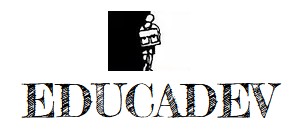 au profit deMadame, Monsieur,Cette année, les enfants courent pour l’association EDUCADEV.Fondée en 1991, Educadev est une association d'intérêt général intervenant pour aider des enfants défavorisés à poursuivre leur scolarité dans de bonnes conditions.L'association a été créée par un groupe d'amis ayant vécu en Colombie et participé sur place à des actions solidaires dans les quartiers pauvres de Bogota. Au fil des années, Educadev a monté et géré des programmes dans plus de 10 pays, en s'appuyant sur des correspondants locaux (Inde, Cambodge, Haiti, Togo, Kenya…)…Pour en savoir plus, vous pouvez consulter le site : https://www.educadev.org/homeTous les dons recueillis seront remis, le jour du cross, à un membre de cette association.Merci de rapporter tous les dons de parrainage (même vides) et les dons récoltés au plus tard le …… /……. / …….Les enseignantsau profit deMadame, Monsieur,Cette année, les enfants courent pour l’association EDUCADEV.Fondée en 1991, Educadev est une association d'intérêt général intervenant pour aider des enfants défavorisés à poursuivre leur scolarité dans de bonnes conditions.L'association a été créée par un groupe d'amis ayant vécu en Colombie et participé sur place à des actions solidaires dans les quartiers pauvres de Bogota. Au fil des années, Educadev a monté et géré des programmes dans plus de 10 pays, en s'appuyant sur des correspondants locaux (Inde, Cambodge, Haiti, Togo, Kenya…)…Pour en savoir plus, vous pouvez consulter le site : https://www.educadev.org/homeTous les dons recueillis seront remis, le jour du cross, à un membre de cette association.Merci de rapporter tous les dons de parrainage (même vides) et les dons récoltés au plus tard le …… /……. / …….Les enseignants